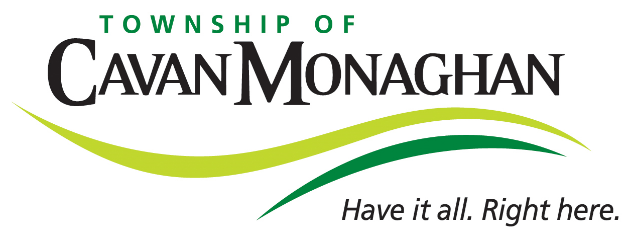 Contact Tracing – Parents/Guardians This form must be completed prior to entry into the facility. This form must include all parents/guardians entering the facility during the below listed date and time. Organization:________________________________________________ Date:_________________________ Time of Booking:_______________First NameLast NamePhone NumberFirst NameLast NamePhone Number